В Оргкомитет Республиканского конкурса «Учитель года Республики Мордовия –2020» Информационная карта участника финала  Республиканского конкурса«Учитель года Республики Мордовия - 2020»СупряковаНаталья Михайловна__________________________________________Ковылкинский муниципальный район__________________________________________Правильность сведений, представленных в информационной карте, подтверждаю: _____________________________________           (Супрякова Наталья Михайловна)                             (подпись)                                         (фамилия, имя, отчество участника)«03» марта  2020 г.        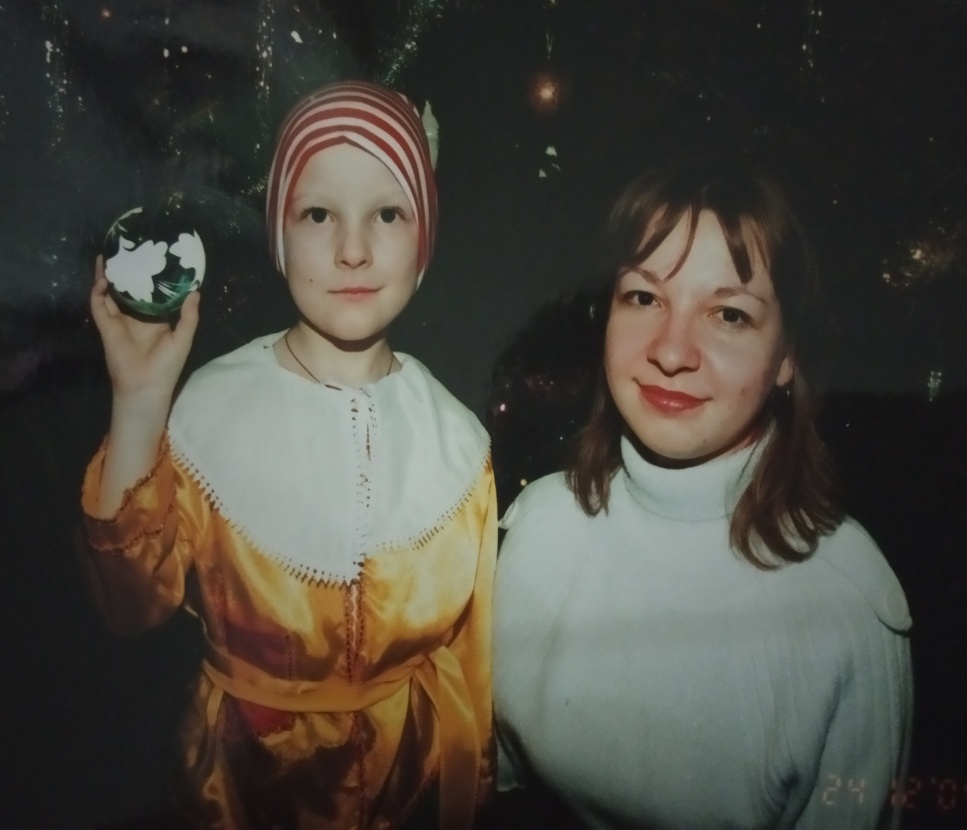 1. Общие сведения1. Общие сведенияМуниципальный район Республики Мордовия  КовылкинскийНаселенный пунктг. КовылкиноДата рождения (день, месяц, год)7 декабря 1982 Место рожденияРеспублика Азербайджан, г.БакуАдреса в Интернете (сайт, блог  и т. д.), где можно познакомиться с участником и публикуемыми им материалами https://nsportal.ru/supryakova-natalya-mikhaylovna, https://gim1kov.schoolrm.ru Адрес школьного сайта в интернетеhttps://gim1kov.schoolrm.ru 2. Работа 2. Работа Место работы (наименование образовательного учреждения в соответствии с уставом)МБОУ «Гимназия №1» Ковылкинского муниципального районаЗанимаемая должность (наименование в соответствии с записью в трудовой книжке)Учитель русского языка и литературыПреподаваемые предметыРусский язык, литератураКлассное руководство в настоящее время, в каком классе 8АОбщий трудовой и педагогический стаж (полных лет на момент заполнения анкеты)14/3Квалификационная категория1Почетные звания и награды (наименования и даты получения)- Послужной список (места и сроки работы за последние 10 лет)Преподавательская деятельность по совместительству (место работы и занимаемая должность)3. Образование3. ОбразованиеНазвание и год окончания организации профессионального образования МГПИ имени М.Е.Евсевьева, 2006;МГПИ имени М.Е.Евсевьева, 2019Специальность, квалификация по диплому 1. Организатор-методист ДОУ, педагог-психолог.2. Специальность 44.03.05 Педагогическое образование (с двумя профилями подготовки). Русский язык. Литература.Квалификация бакалавр Дополнительное профессиональное образование за последние три года (наименования дополнительных профессиональных программ, места и сроки их освоения) 1. «Медиация в системе образования», ООО «Международный центр образования и социально-гуманитарных исследований», 2018.2. «Русская литература: Особенности изучения последней трети 19 века в современной школе»,  ООО «Столичный учебный центр», 2019.3. «Читательская грамотность. Смысловое чтение», АНО «Центр развития молодежи», 2019Знание иностранных языков (укажите уровень владения) Начальный английскийУченая степень -Название диссертационной работы (работ) -Основные публикации (в т. ч. брошюры, книги) Изучение морфологических признаков имени прилагательного на уроках русского языка в 6 классе (из опыта преподавания) // Проблемы теоретической и прикладной подготовки студентов к преподаванию русского языка в условиях модернизации педагогического образования. – Саранск, 2018. 3. Общественная деятельность3. Общественная деятельностьУчастие в общественных организациях (наименование, направление деятельности и дата вступления)кандидат в присяжные заседатели для районного суда РМ по Ковылкинскому муниципальному району, 2018г.Участие в деятельности управляющего (школьного) советаУчастие в разработке и реализации муниципальных, региональных, федеральных, международных программ и проектов (с указанием статуса участия)4. Семья4. СемьяСемейное положение Супряков Денис Викторович, печатник офсетной печатиДети (имена и возраст)Владислав, 16 летВадим, 9 лет5. Досуг 5. Досуг Хобби Вязание, шитье, психология, чтение литературных произведенийСпортивные увлечения-Сценические талантыСочинение стихотворений 6. Контакты6. КонтактыРабочий адрес с индексомРеспублика Мордовия, г. Ковылкино, ул. Пионерская, д. 44, 431350Домашний адрес с индексомРабочий телефон с междугородним кодом(883453)21383Домашний телефон с междугородним кодомМобильный телефон 89271771850Рабочая электронная почтаKovsk1@mail.ru Личная электронная почтаnatashasupryakova@yandex.ru7. Документы 7. Документы Паспорт (серия, номер, кем и когда выдан)ИННСвидетельство пенсионного государственного страхованияИнтересные сведения об участнике конкурса, не раскрытые предыдущими разделамиИнтересные сведения об участнике конкурса, не раскрытые предыдущими разделамиБлагодарственное письмо Главы администрации Ковылкинского муниципального района за плодотворную работу по обучению и воспитанию подрастающего поколения, 2009г.Благодарственное письмо Главы Республики Мордовия за подготовку и успешное проведение выборов, сентябрь, 2016г.Благодарственное письмо Директора института национальной культуры имени Н.П.Огарева за вклад в популяризацию русского языка и литературы и профессиональную подготовку участников открытой творческой олимпиады «Искусство слова», 2018г.Диплом Третьей степени Московского международного форума «Одаренные дети - 2018»Почетная грамота Министерства Образования Республики Мордовия за  высокое педагогическое мастерство, значительный вклад в систему образования Республики Мордовия и добросовестный труд, приказ от 14.09.2018г. №89-л/сПочетная грамота Главы администрации городского поселения Ковылкино за активное участие в проведении празднования 74-ой годовщины Победы в Великой Отечественной войне, 2019г.Почетная грамота Председателя Регионального отделения ДОСААФА России Республики Мордовия за большой вклад в дело военно-патриотического воспитания молодежи и активное сотрудничество с ДОСААФ России, 2019г.Благодарственное письмо Главы администрации Ковылкинского муниципального района за плодотворную работу по обучению и воспитанию подрастающего поколения, 2009г.Благодарственное письмо Главы Республики Мордовия за подготовку и успешное проведение выборов, сентябрь, 2016г.Благодарственное письмо Директора института национальной культуры имени Н.П.Огарева за вклад в популяризацию русского языка и литературы и профессиональную подготовку участников открытой творческой олимпиады «Искусство слова», 2018г.Диплом Третьей степени Московского международного форума «Одаренные дети - 2018»Почетная грамота Министерства Образования Республики Мордовия за  высокое педагогическое мастерство, значительный вклад в систему образования Республики Мордовия и добросовестный труд, приказ от 14.09.2018г. №89-л/сПочетная грамота Главы администрации городского поселения Ковылкино за активное участие в проведении празднования 74-ой годовщины Победы в Великой Отечественной войне, 2019г.Почетная грамота Председателя Регионального отделения ДОСААФА России Республики Мордовия за большой вклад в дело военно-патриотического воспитания молодежи и активное сотрудничество с ДОСААФ России, 2019г.